СОВЕТ ДЕПУТАТОВ муниципального образования СПАССКИЙ сельсовет Саракташского района оренбургской областиПЕРВЫЙ созывР Е Ш Е Н И Е Тридцать второго  заседания Совета депутатов Спасского сельсовета первого созыва25.12.2018                                      с. Спасское                                      № 134О бюджете муниципального образования Спасский сельсовет Саракташского района Оренбургской области на 2019 год и на плановый период 2020 и 2021 годов	Рассмотрев основные параметры местного бюджета на 2019 год и на плановый период 2020 и 2021 годов Совет депутатов Спасского сельсоветаРЕШИЛ:     	                     	                      1. Утвердить основные характеристики местного бюджета  на 2019 год:1) общий объем доходов местного бюджета   в сумме 5 139 800 рублей;2) общий объем расходов местного бюджета   в сумме 5 139 800 рублей;3) дефицит местного  бюджета  в сумме 0 рублей;2. Утвердить основные характеристики местного бюджета на 2020 и 2021 года:1) общий объём доходов местного бюджета на 2020 год в сумме 5 267 600 рублей и на 2021год в сумме 5 5 42 400 рублей;2) общий объём расходов местного бюджета на 2020 год в сумме 5 267 600 рублей и на 2021 год в сумме  5 542 400 рублей;3) дефицит местного бюджета в сумме 0 рублей;3. Утвердить источники внутреннего финансирования дефицита местного бюджета  на 2019 год и на плановый период 2020 и 2021 годов согласно приложению 1 к настоящему решению.4. Утвердить перечень главных распорядителей средств местного бюджета согласно приложению 2.5.  Утвердить перечень главных администраторов (администраторов) доходов  местного бюджета согласно приложению 3.6. Утвердить перечень главных администраторов источников финансирования дефицита местного бюджета согласно приложению 4.7. Учесть поступление доходов в местный бюджет на 2019 ,2020, 2021 годов согласно приложению 5.8. Утвердить распределение бюджетных ассигнований  местного бюджета  на 2019,2020,2021 годов по разделам и подразделам расходов классификации расходов бюджетов согласно приложению 6.9.  Утвердить распределение бюджетных ассигнований из местного бюджета  на 2019 , 2020, 2021 года по разделам,  подразделам,  целевым статьям ( программным и непрограммным направлениям расходов), группам и подгруппам видов расходов согласно приложению 7.10. Утвердить ведомственную структуру расходов местного бюджета на 2019, 2020,2021 годов согласно приложению 8.       11. Настоящее решение вступает в силу с 1 января 2019 года.        12. Не позднее 10 дней после подписания настоящее решение подлежит обнародованию и размещению на официальном сайте администрации муниципального образования Спасский сельсовет Саракташского района Оренбургской области.13. Контроль за исполнением данного решения возложить на постоянную комиссию по бюджетной, налоговой и финансовой политике, собственности и экономическим вопросам, торговле и быту (Андреева В.Г.)Председатель Совета депутатов сельсовета	           	 		          Глава муниципального образования                                                   В.А.СпицинРазослано: постоянной комиссии, бухгалтерию сельсовета, прокуратуру района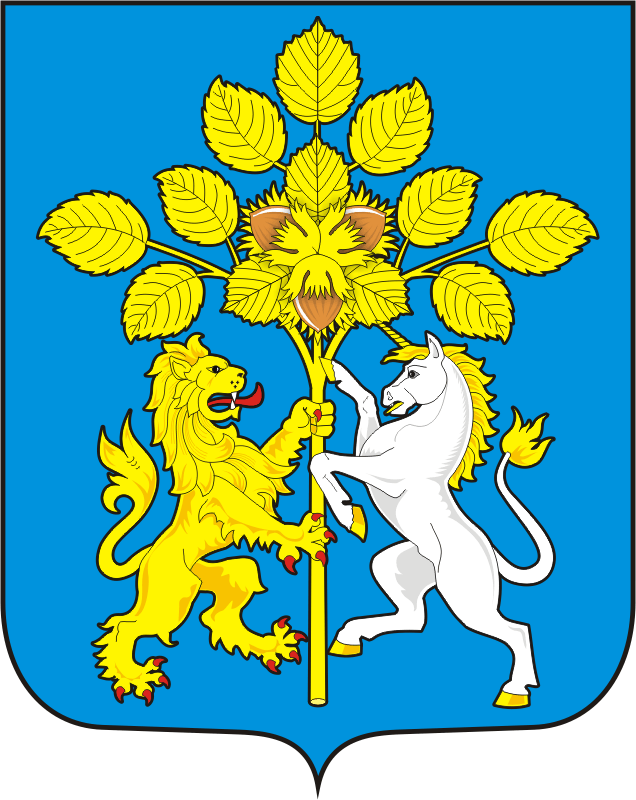 